INDICAÇÃO Nº 2219/2014Sugere ao Poder Executivo Municipal,  demarcação de solo (Faixa de Pedestre) na Rua XV de novembro , ao lado Cartório do Zanatta, neste município.Excelentíssimo Senhor Prefeito Municipal, Nos termos do Art. 108 do Regimento Interno desta Casa de Leis, dirijo-me a Vossa Excelência para sugerir que,  por intermédio do Setor competente, seja, realizada sinalização e demarcação  de solo (Faixa de Pedestre) na Rua XV de novembro , ao lado Cartório do Zanatta, neste municípioJustificativa:Segundo relatos de moradores que transitam pelo local , a faixa está apagada e fica difícil fazer a travessia da rua, principalmente por parte das pessoas de maior idade. Na maioria das vezes não se respeita a faixa, mesmo porque a faixa esta completamente apagada. Moradores pedem urgência na sinalização.Plenário “Dr. Tancredo Neves”, em 11 de junho de 2.014.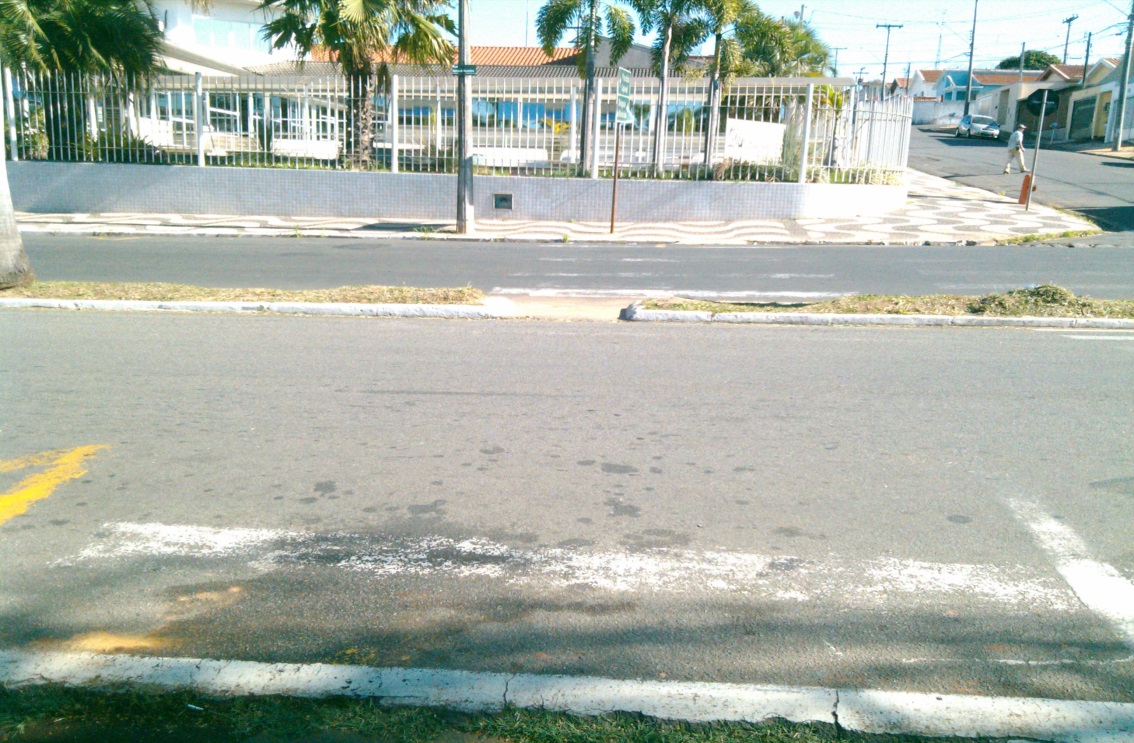 Celso ÁvilaVereador